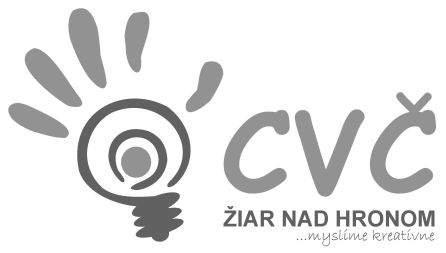 CENTRUM VOĽNÉHO ČASU ŽIAR NAD HRONOMUl. M. R. Štefánika 17, 965 01 Žiar n/HronomVYHODNOTENIEDňa 8.1.2019 sa uskutočnilo školenie (inštruktáž) pre porotcov a rozhodcov k regionálnemu kolu FLL. Prednášajúcim bol Jozef Šovčik (FLL Slovensko o.z.), ktorý prítomných oboznámil s pravidlami, zadaniami, hodnotiacimi hárkami k tohtoročnej súťaži FLL. Na školení bol vytvorený priestor aj na diskusiu. Celkový počet prítomných bol 18.  Vypracovala: Mária Lancková                                                                         9.1.2019